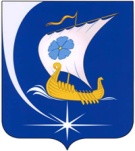 Совет Пучежского муниципального районаЧетвертого созыва           Р Е Ш Е Н И Еот 13.05.2022						№ 80     г. ПучежО внесении изменений в  решение Совета Пучежского муниципального района от 14.12.2020 № 16 «Об утверждении Положения о порядке проведения конкурса по отбору кандидатур на должность Главы Пучежского муниципального района Ивановской области»В соответствии с Федеральным законом Российской Федерации от 06.10.2003 № 131-ФЗ «Об общих принципах организации местного самоуправления в Российской Федерации», Федеральным законом от 14.03.2022 № 60-ФЗ «О внесении изменений в отдельные законодательные акты Российской Федерации», Уставом Пучежского муниципального района Совет Пучежского муниципального района р е ш и л:1. В решение Совета Пучежского муниципального района от 14.12.2020 № 16 «Об утверждении Положения о порядке проведения конкурса по отбору кандидатур на должность Главы Пучежского  муниципального района Ивановской области» (далее – Положение) внести следующие изменения:1.1. Пункт 6.10 Положения изложить в следующей редакции:«6.10.  Кандидатом на должность Главы  Пучежского муниципального района Ивановской области может быть зарегистрирован гражданин, который на день проведения конкурса не имеет в соответствии с Федеральным законом от 12.06.2002 № 67-ФЗ «Об основных гарантиях избирательных прав и права на участие в референдуме граждан Российской Федерации» ограничений пассивного избирательного права для избрания выборным должностным лицом местного самоуправления».1.2. Пункты 6.11-6.12 исключить.1.3. Пункты 6.13-6.15 считать соответственно пунктами 6.11-6.13.2. Настоящее решение вступает в силу после его официального опубликования.Глава Пучежского муниципального района                                 И.Н. ШипковПредседатель Совета Пучежского муниципального района                                            Н.Л. Красильникова